系 列 推 荐杰克·卡弗雷探案系列Jack Caffrey series作者简介：莫·海德（Mo Hayder）十五岁就离开了学校。她曾担任酒吧女招待、保安、电影制作人、东京一家俱乐部的女招待、教育行政人员以及亚洲英语培训机构的外语教师。她在华盛顿的美国大学（The American University）获得电影相关的硕士学位，并在英国巴斯温泉大学（Bath Spa University）获得创意写作硕士学位。莫和她的女儿住在切尔滕纳姆，目前正在创作她的下一部小说。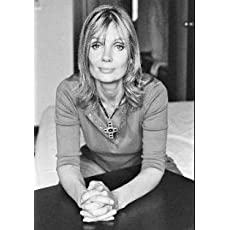 “莫·海德，正如那些最优秀的推理小说作家一样，是不可模仿的。她在日常生活中发现恐怖的能力，甚至超过了露丝·伦德尔（Ruth Rendell）。”----彼得·古特里奇（Peter Guttridge）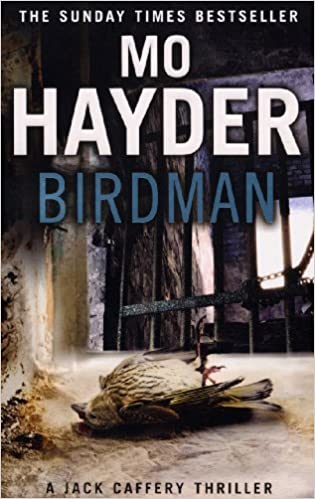 中文书名：《飞行员》英文书名：BIRDMAN（Jack Caffrey series 1）作    者：Mo Hayder出 版 社：Bantam代理公司：DHA /ANA/Claire Qiao页    数：400页出版时间：2008年11月代理地区：中国大陆、台湾审读资料：电子稿类    型：悬疑惊悚内容简介：伦敦东南部，格林威治。探长杰克·卡弗利（Jack Caffery）——年轻、干劲十足、不可动摇——被召唤到犯罪现场，这是他所见过的最可怕的犯罪现场之一。五名年轻的女性被谋杀了，谋杀手法极具仪式感，她们被丢弃在穹顶附近的荒地上。随后的尸检显示了一个既奇特又可怕的特征，这个特征将受害者们联系到一起。很快，卡弗利便意识到，他正在追踪一种最危险的罪犯——连环杀人犯。卡弗利也有自己的心魔，他被警方内部的敌意所困扰，被很久以前的一次死亡记忆所困扰。他使用法医学能提供的一切方法追捕这个杀人犯，因为他知道，这个虐待狂杀人犯再次袭击只是时间问题……中文书名：《治疗》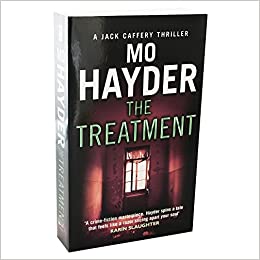 英文书名：THE TREATMENT（Jack Caffrey series 2）作    者：Mo Hayder出 版 社：‎ Bantam Press代理公司：DHA /ANA/Claire Qiao页    数：496页出版时间：2008年11月代理地区：中国大陆、台湾审读资料：电子稿类    型：悬疑惊悚内容简介：    伦敦南部的一条安静的住宅区街道。    有人发现了一对被关在自己家里的夫妻，它们被绑着殴打，严重脱水，已奄奄一息。但更糟糕的是：他们的小儿子失踪了。    探长杰克·卡弗利（Jack Caffery）来调查这起案件，然而过去的事件与此次案件的相似之处，使他无法冷静地看待这起新发生的犯罪。    他挖掘得越来越深，面对越来越令人不安的发现，他试图维持自己的正常生活，但是他无法抗拒自己的过去和现在的黑暗——真正的噩梦开始了……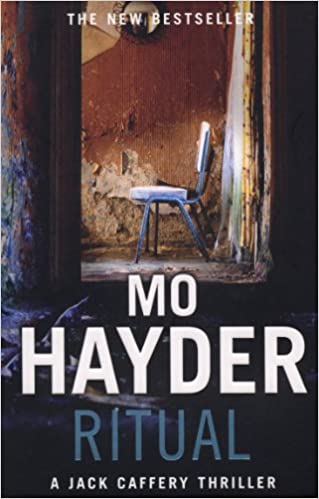 中文书名：《仪式》英文书名：RITUAL（Jack Caffrey series 3）作    者：Mo Hayder出 版 社：‎ Bantam Press代理公司：DHA /ANA/Claire Qiao页    数：560页出版时间：2008年11月代理地区：中国大陆、台湾审读资料：电子稿类    型：悬疑惊悚内容简介：    四月一个星期二的午餐后，在九英尺深的水下，警察潜水员弗里·马利（Flea Marley）用戴着手套的手抓住了一个人手。没有尸体的事实已经够令人不安的了，可更令人不安的是，他们在一天后又发现了同一人的另一只手。两人最近都被截肢，种种迹象表明，受害者在被切除手掌时仍然活着。    探长杰克·卡弗利最近被调到布里斯托尔的要案犯罪调查部门。他和弗里很快确定这双手属于一个最近失踪的男孩。    他们对受害者——以及绑架者——的搜寻，将他们带进了布里斯托尔最黑暗的地下世界，在那里，吸毒成瘾盛行，街头儿童为了吸毒而出卖自己，那里潜伏着一种古老的邪恶，一种以他人的血肉为食的邪恶……中文书名：《肌肤》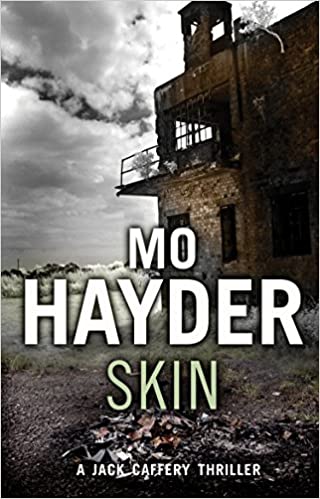 英文书名：SKIN（Jack Caffrey series 4）作    者：Mo Hayder出 版 社：‎ Bantam Press代理公司：DHA /ANA/Claire Qiao页    数：464页出版时间：2009年11月代理地区：中国大陆、台湾审读资料：电子稿类    型：悬疑惊悚内容简介：    杰克·卡弗利探长并不那么肯定。他正在追踪一个掠食者，一个躲在阴影中，偷偷溜进别人家宅的人。他已经有很长一段时间没有体会到现在这种害怕的感觉了。警察潜水员弗里·马利和卡弗利一起工作。随着过去的创伤已经开始愈合，她幻想起他们之间是否能超越同事关系。但后来，她发现的一些东西，改变了一切。这不仅是因为一切离她太近，太过可怕，也是因为她明白，一切再也不可能回到最初。    这一次，没有人能——甚至连卡弗利也不能——帮助她了……中文书名：《消失》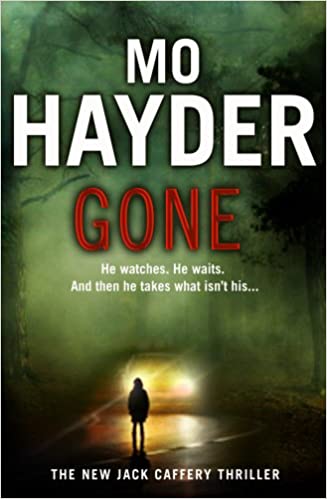 英文书名：GONE（Jack Caffrey series 5）作    者：Mo Hayder出 版 社：‎ Bantam Press代理公司：DHA /ANA/Claire Qiao页    数：416页出版时间：2010年2月代理地区：中国大陆、台湾审读资料：电子稿类    型：悬疑惊悚内容简介：    英国西部的十一月。    夜幕降临，谋杀案侦探杰克·卡弗利来询问一起劫车案的受害者。    他以前处理过普通的偷车案，但这次不一样。这辆车是被强行开走的。当时后座上还坐着一位乘客，一个11岁的女孩。她现在仍然下落不明。    没过多久，劫车者开始联络警方：“这是开始，”他告诉他们，“一切不会突然就停下来的，难道不是吗？”    杰克·卡弗利知道犯罪者还会再次劫车。用不了多久，劫车者就会选择另一辆车，后座上还会有一个孩子。    卡弗里是一个好警察，拥有优秀的直觉；有些人甚至觉得他是业内最好的。这一次，他知道一定是有什么地方非常不对劲，因为劫匪似乎每一步都走到了警察的前面…… 中文书名：《木偶》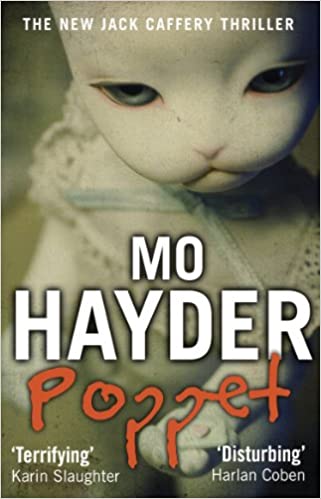 英文书名：POPPET（Jack Caffrey series 6）作    者：Mo Hayder出 版 社：‎ Bantam Press代理公司：DHA /ANA/Claire Qiao页    数：528页出版时间：2014年2月代理地区：中国大陆、台湾审读资料：电子稿类    型：悬疑惊悚内容简介：    比奇威严控病房的病人都吓坏了。不明原因的停电导致了一系列可怕的事故。现在恐惧已经从住院者蔓延到工作人员。    杰克·卡弗利探长来到这里进行调查，他也要处理一件终生难遇的奇异案件。他能直面邪恶而存活下来吗？中文书名：《狼》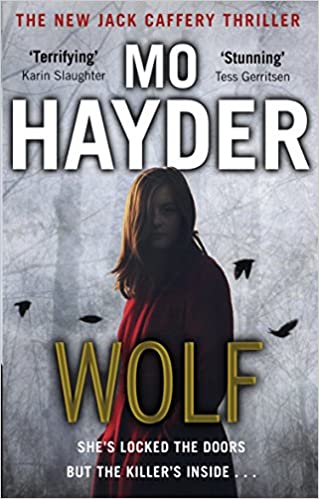 英文书名：WOLF（Jack Caffrey series 7）作    者：Mo Hayder出 版 社：‎ Bantam Press代理公司：DHA /ANA/Claire Qiao页    数：544页出版时间：2015年3月代理地区：中国大陆、台湾审读资料：电子稿类    型：悬疑惊悚内容简介：    畅销书《消失》（Gone）和《玩偶》（Poppet）的作者莫·海德（Mo Hayder）这次又为读者带来一部杰克·卡弗雷系列的令人震惊的最新作品。谁在害怕呢？    我相信——根据我听到的——我的女儿或妻子刚刚遭到了袭击。我不知道现在情况怎么样了。屋子里静悄悄的。    十四年前，一对十几岁的恋人在一处偏僻的林地被残忍地杀害。主要嫌疑犯对罪行供认不讳，被判处监禁。    现在，一个家庭试图将杀戮的记忆抛在身后。但在他们孤立无援的山顶住宅里……恶梦再次卷土重来。谢谢您的阅读！请将反馈信息发至： 乔明睿（Claire）安德鲁﹒纳伯格联合国际有限公司北京代表处
北京市海淀区中关村大街甲59号中国人民大学文化大厦1705室, 邮编：100872
电话：010-82449026传真：010-82504200手机：15804055576Email: Claire@nurnberg.com.cn网址：www.nurnberg.com.cn微博：http://weibo.com/nurnberg豆瓣小站：http://site.douban.com/110577/微信订阅号：ANABJ2002